Администрация сельского поселения Добринский сельсовет Добринского муниципального района Липецкой областиРоссийской ФедерацииРАСПОРЯЖЕНИЕ15.05.2023                            с.  Добринка                                 № 32Об инициативном проекте«Строительство детской спортивно-игровой площадки по ул. Назаркина в п. Добринка»       Рассмотрев ходотайство инициативной группы граждан «О согласовании части территории для реализации инициативного проекта «строительство детской спортивно-игровой площадки по ул. Назаркина в п. Добринка», руководствуясь Решением Совета депутатов сельского поселения Добринский сельсовет Добринского муниципального района № 85-рс от 18.10.2021г. «О Положении о реализации инициативных проектов на территории сельского поселения Добринский сельсовет Добринского муниципального района Липецкой области», Уставом сельского поселения Добринский сельсовет, администрация сельского поселения Добринский сельсовет:1. Поддержать инициативный проект «Строительство детской спортивно-игровой площадки по ул.Назаркина в п.Добринка».2.  Продолжить работу над ним в пределах бюджетных ассигнований, предусмотренных решением о местном бюджете, на соответствующие цели и (или) в соответствии с порядком составления и рассмотрения проекта местного бюджета (внесения изменений в решение о местном бюджете).3. Определить органом местного самоуправления, ответственным за реализацию проекта, указанного в пункте 1 настоящего распоряжения, администрацию сельского поселения Добринский сельсовет Добринского муниципального района.3.1.Финансовое обеспечение расходов по реализации проекта, указанного в пункте 1 настоящего распоряжения, является расходным обязательством  ООО «Завода растительных масел и комбикормов Добринский».4. Распоряжение вступает в силу после его официального обнародования путем размещения на официальном сайте сельского поселения Добринский сельсовет Добринского муниципального района.        5.   Контроль за исполнением настоящего распоряжения оставляю за собой.Глава администрации                                                                   Н.В.Чижов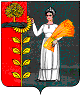 